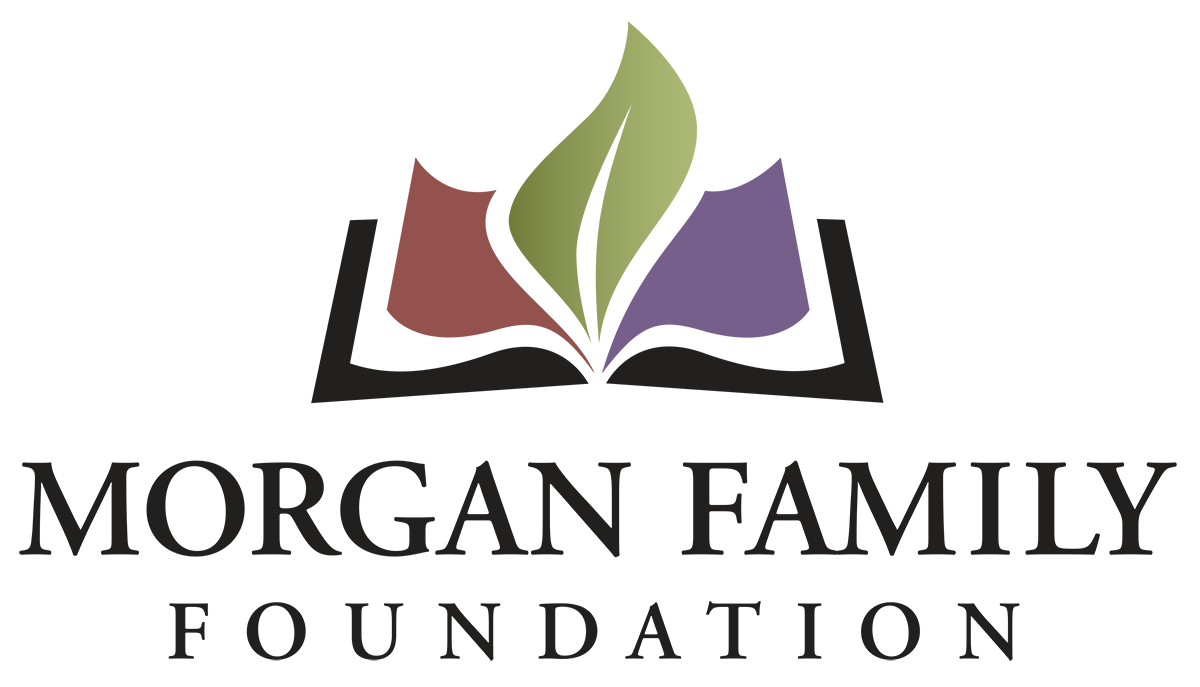 Grantee Final Report Form – Global WarmingThe purpose of this form is to build greater consistency in how grantees report on their results and learnings, as well as to monitor progress in mitigating global warming in Minnesota. Your candid responses will help us better reflect on the impact of your work and our grantmaking.Please complete the form and answer the reflection questions (Section III) in narrative form, either by inserting your text or attaching separate pages. Please limit your narrative responses to a maximum of four (4) pages.  Attach the financial information as specified in Section IV. If you have questions, please contact us.I.  Grant InformationOrganization Name											Grant Title														_____________________________________________________		_	Date of Grant						    Amount of Grant				II. Certification & Contact InformationBy typing my name, title and date below, I certify that I am duly authorized to submit this report on behalf of the organization, and to the best of my knowledge the information contained herein is true, accurate and complete.Print Name					        	   Title						Date_________________   Phone		       	   Email			_____			III. ReflectionImpact/ResultsList the measurable outcomes identified in your proposal.  Describe the progress you made on each and what you used to measure that progress. Please describe the individuals, organizations, or communities your work impacted or engaged. Include any data or statistics you collected that help illustrate this. Please list counties where you were directly and actively engaged.Opportunities and Challenges: Please describe how any unanticipated opportunities and/or challenges you encountered affected implementation of your project and the actual outcomes.  LearningsHow has your work on global warming evolved over the last year?What do you see as the next steps for addressing global warming in Minnesota?Illustrating Your Impact, Work, and Community Partners: You are strongly encouraged to attach media (or email large files separately) to illustrate your activity and the people you engaged, for example, 3-5 slides, social media posts, photos, or a video. These will be used to directly engage our board or on our website (with your permission) to share the importance and impact of work supported by the foundation.IV. Financial ReportingUsing the final budget approved for your proposal, provide an itemized account of actual expenses and income for this period. Provide narrative on any variances of 10% or greater from the approved grant budget.Who else has funded this project, and at what level? 